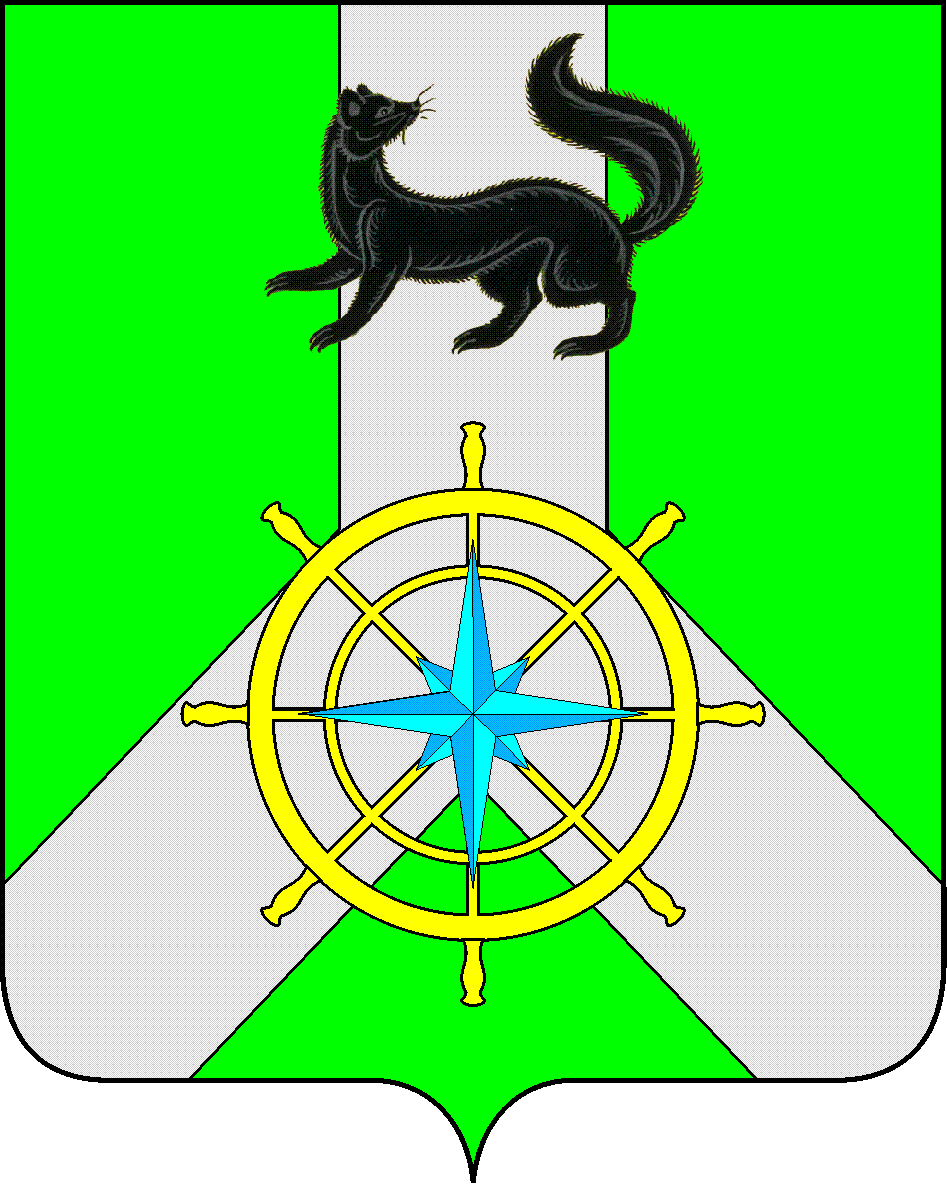 Р О С С И Й С К А Я   Ф Е Д Е Р А Ц И ЯИ Р К У Т С К А Я   О Б Л А С Т ЬК И Р Е Н С К И Й   М У Н И Ц И П А Л Ь Н Ы Й   Р А Й О НА Д М И Н И С Т Р А Ц И Я П О С Т А Н О В Л Е Н И Е	С  целью   внесений   изменений  в  действующую  муниципальную  программу  «Развитие культуры Киренского района на  2015 – 2017 г.г.»  по  корректировке    объёмов  финансирования  на текущий   финансовый год   и  на плановый период  до  2017  года,  в  соответствии  с п. 2 ст.179 Бюджетного  кодекса РФ,  статьей 43 Устава муниципального образования Киренский район,  постановлением  администрации  Киренского  муниципального  района  от  04.09.2013 г. № 690   «Об утверждении Положения о порядке принятия решений о разработке, реализации и оценке эффективности муниципальных программ Киренского района»П О С Т А Н О В Л Я Ю:1. Внести в муниципальную программу « Развитие культуры Киренского района на 2015-2017 г.г.» (далее Программа),  утверждённую  постановлением  администрации  Киренского  муниципального  района   от  29  октября  2014 года  № 1127 следующие  изменения:Раздел «Ресурсное обеспечение муниципальной программы» «Паспорта муниципальной программы» изложить в новой редакции (прилагается).Раздел 5 «Ресурсное обеспечение муниципальной программы» изложить в новой редакции (прилагается)Приложения № 3, № 4 к Программе изложить в новой редакции (прилагается).2. Внести в Подпрограмму 1 «Организация  библиотечного  обслуживания населения  межпоселенческими  библиотеками,  комплектование  и  обеспечение  сохранности  их  библиотечных  фондов»  Программы  следующие изменения:Раздел «Ресурсное обеспечение подпрограммы» «Паспорта подпрограммы» изложить в новой редакции (прилагается).Раздел 4 «Ресурсное обеспечение подпрограммы» изложить в новой редакции (прилагается).Раздел 6 «Объёмы финансирования мероприятий подпрограммы за счет средств федерального бюджета»  изложить в новой редакции (прилагается).Раздел 7 «Объёмы финансирования мероприятий подпрограммы за счет средств областного бюджета»  изложить в новой редакции (прилагается).Приложение №  3,4  к подпрограмме 1 изложить в новой редакции (прилагается).3. Внести в Подпрограмму 2 «Организация деятельности муниципальных музеев» Программы  следующие изменения:        1)  Раздел «Ресурсное обеспечение подпрограммы» «Паспорта подпрограммы» изложить в новой редакции (прилагается).        2) Раздел 4 «Ресурсное обеспечение подпрограммы» изложить в новой редакции (прилагается).        3) Раздел 7 «Объёмы финансирования мероприятий подпрограммы за счет средств областного бюджета»  изложить в новой редакции (прилагается).        4)   Приложения №  3, 4 к подпрограмме 2  изложить в новой редакции (прилагается)4. Внести в Подпрограмму 3 «Развитие муниципальных  учреждений  культуры»  Программы следующие изменения:1)    Раздел «Ресурсное обеспечение подпрограммы» «Паспорта подпрограммы» изложить в новой редакции (прилагается).2)  Раздел 4 «Ресурсное обеспечение подпрограммы» изложить в новой редакции (прилагается).3)     Приложения № 3, 4 к подпрограмме 3 изложить в новой редакции (прилагается).4. Контроль за исполнением настоящего Постановления возложить на заместителя мэра по экономике и финансам Чудинову Е.А.5. Настоящее постановление  опубликовать в Бюллетене нормативно-правовых актов Киренского муниципального района «Киренский районный вестник» и на официальном сайте администрации Киренского муниципального района.6. Настоящее постановление вступает в силу с момента опубликования.Мэр района 									К.В. СвистелинЛист Согласования к Постановлению №148 от 18.02.2015г.СОГЛАСОВАНО:Заместитель мэра по экономике ифинансам администрации Киренского муниципального района                                                                                    Е.А. Чудинова Начальник Финансового управления администрации Киренскогомуниципального района                                                                                       Е.А. ШалдаЗаведующая отделом по анализу и прогнозированию социально-экономического развития, торговле ибытовому обслуживанию администрации Киренского муниципального района                                                                  С.А. КилячковаПравовой отдел                                                                                                          Подготовила: О.С. Слёзкина – заведующая  отделом по культуре,делам молодежи и спорту Лист согласования к постановлению № 155 от 20.02.2015г.Согласовано:Первый заместитель мэра  по экономике и финансам      			Е.А.  ЧудиноваИ.о. начальника финансового управления				Е.В. КарелинаНачальник правового отдела                                     		               А.В.ВоробьёвЗаведующая отделом по экономике 					С.А. КилячковаПодготовила: О.С.Слёзкина              от 18 февраля 2015 г.                         №  148           г.КиренскО внесении  изменений в  муниципальную программу «Развитие культуры Киренского района  на  2015 – 2017 г.г.»